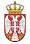 РЕПУБЛИКА СРБИЈААутономна покрајина ВојводинаОпштина СРБОБРАНОпштинска управа СрбобранДана: 19.07.2022. годинеБрој: 422-1/2022-IVТрг слободе бр. 2, 21480 СРБОБРАНТелефон: 021/730-020e-mail: srbobran@eunet.rsНа основу поглавља II "Опис планираних мера", тачка 2.1. 100.2 "Кредитна подршка" подтачка 2.1.12 "Административна процедура", Програма мера подршке за спровођење пољопривредне политике и политике руралног развоја за 2022. годину на територији општине Србобран ("Службени лист општине Србобран",бр.8/2022) који је донет од стране  Скупштине општине Србобран, а уз претходно прибављену сагласност Министарства пољопривреде, шумарства и водопривреде број 320-00-03696/2022-09 од 12.04.2022. Општинска управа Србобран расписује ЈАВНИ ПОЗИВБАНКАМА ЗАИНТЕРЕСОВАНИМ ЗА КРАТКОРОЧНО КРЕДИТИРАЊЕ РЕГИСТРОВАНИХ ПОЉОПРИВРЕДНИХ ГАЗДИНСТАВА НА ТЕРИТОРИЈИ ОПШТИНЕ СРБОБРАН У 2022. ГОДИНИ УЗ УЧЕШЋЕ ОПШТИНЕ СРБОБРАН У СУБВЕНЦИОНИСАЊУ КАМАТА И/ИЛИ НАКНАДА НА КРЕДИТЕ ЗА НАБАВКУ ОБРТНИХ СРЕДСТАВАПозивају се банке заинтересоване за краткорочно кредитирање обртних средстава, физичких лица-носиоца активног пољопривредног газдинства, а уз учешће локалне самоуправе субвенционисањем целокупне камате и/или накнаде пољопривредним произвођачима на територији општине Србобран (у даљем тексту: општина) да општини поднесу писане понуде са условима кредитирања.Услови које банке треба да испуне су:да краткорочно кредитирају набавку обртних средстава за пољопривредна газдинства која су уписана у Регистар пољопривредних газдинстава са активним статусом,да пољопривредним газдинствима из тачке 1. одобре само један кредит који се исплаћује у динарима, без валутне клаузуле, који не може бити мањи од 100.000,00 динара нити већи од 500.000,00 динара,да за сваки кредит одобрен регистрованим пољопривредним газдинствима општина субвенционише камату и/или накнаду за обраду кредита на одобрени кредит у целости,да укупни трошкови камата и/или накнада за обраду кредита не могу бити већи од  7 % од износа одобреног кредита,да период кредита не буде дужи од 12 месеци ида сав ризик одобрења и наплате кредита од корисника кредита сносе банке.Средства којима ће општина субвенционисати камату и/или накнаду на додељене кредите износе укупно 1.000.000,00 динара и обезбеђена су у Одлуци о буџету општине Србобран за 2022. годину.Исплата субвенционисане камате и/или накнаде вршиће се према редоследу подношења захтева за доделу кредита, до утрошка средстава.Право учешћа по овом јавном позиву имају банке:које су регистроване за обављање банкарских послова (доставити извод из АПР-а не старији од 30 дана), икоје доставе понуду у складу са овим јавним позивом.Понуде које нису сачињене у складу са овим јавним позивом неће бити прихваћене.Након разматрања приспелих понуда банака Општинска управа Србобран ће доставити обавештење банкама које испуњавају услове из овог јавног позива.Општинска управа Србобран ће након достављања обавештења из става 2 тачке IV са банком закључити Уговор о пословно-техничкој сарадњи. Потписане и оверене понуде подносе се општини Србобран, Трг слободе бр. 2, на писарници Општинске управе Србобран у затвореним ковертама са назнаком "Јавни позив банкама заинтересованим за краткорочно кредитирање регистрованих пољопривредних газдинстава на територији општине Србобран у 2022. години, уз учешће општине Србобран у субвенционисању камата и/или накнада на кредите за набавку обртних средстава".Текст јавног позива биће објављен на интернет страници општине Србобран www.srbobran.rs. Крајњи рок за достављање понуда са потребном документацијом је 26.07.2022. године. Све додатне информације могу се добити у Општинској управи Србобран, на телефон  021/730-020, локал 144.                                                                                              	     НАЧЕЛНИК ОПШТИНСКЕ                                                                                       УПРАВЕ СРБОБРАН                                                                                          Данијела Вујачић, дипл.прав.